Drogie TygryskiDziś już środa, ostatni dzień naszej nauki               w tym tygodniu.Mam nadzieję, że z każdym zadaniem dajecie sobie radę. Jestem bardzo dumna, że mam takich zdolnych i cierpliwych uczniów. Temat: Letnie zabawy Zadanie 1. Rozwiążcie letnie zagadki. Rozwiązanie zapiszcie obok zagadki. Mały domek z materiału,
w nim poduszki oraz koce.
Można smacznie w nim przesypiać,
letnie ciepłe noce. Można na niej się opalać,
zamki z piasku też budować.
Gdy się znudzi, można z mamą,
brzegiem morza spacerować.Jeden jest jednoczęściowy,
drugi z dwóch części się składa.
Gdy na plażę się wybierasz,
właśnie ten strój zawsze wkładasz.Chrupiąca i złota,
piecze się lub smaży.
Najchętniej ją jemy,
przy nadmorskiej plaży.W cieniu jego się schowasz,
kiedy jesteś na plaży
a słońce z wysoka
bardzo mocno praży.Idą dwa miesiące,
słoneczne, gorące,
w pierwszym lipy kwitną,
w drugim sierpy zgrzytną.Zadanie 2. Przeczytajcie sylaby, połączcie je w całe wyrazy. Wyrazy połączcie z obrazkiem. 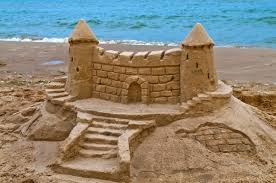 La-to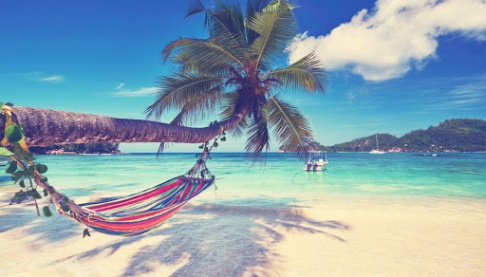 za-mek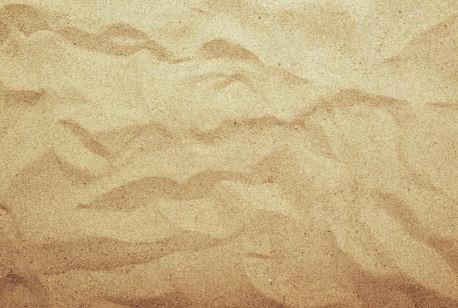 fo-rem-ka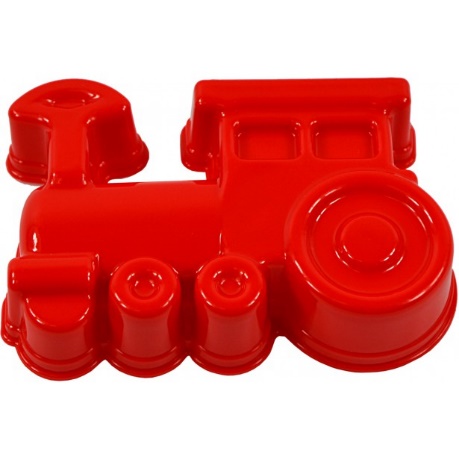 wo-da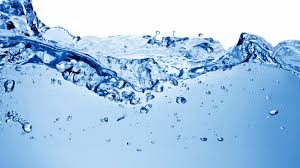 lo-dy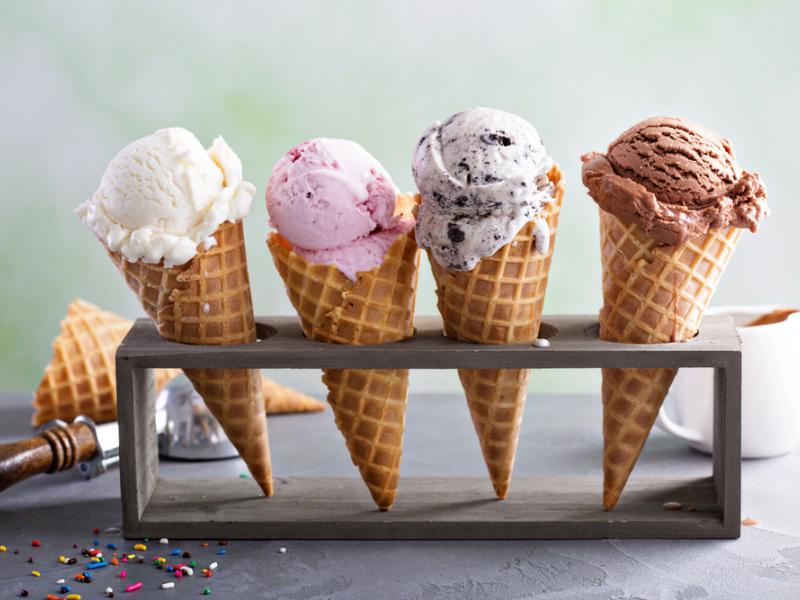 pia-sekZadanie 3. Otwórzcie fioletowe książki na stronie 74 i 75. Wykonajcie ćwiczenia Zadanie 4. 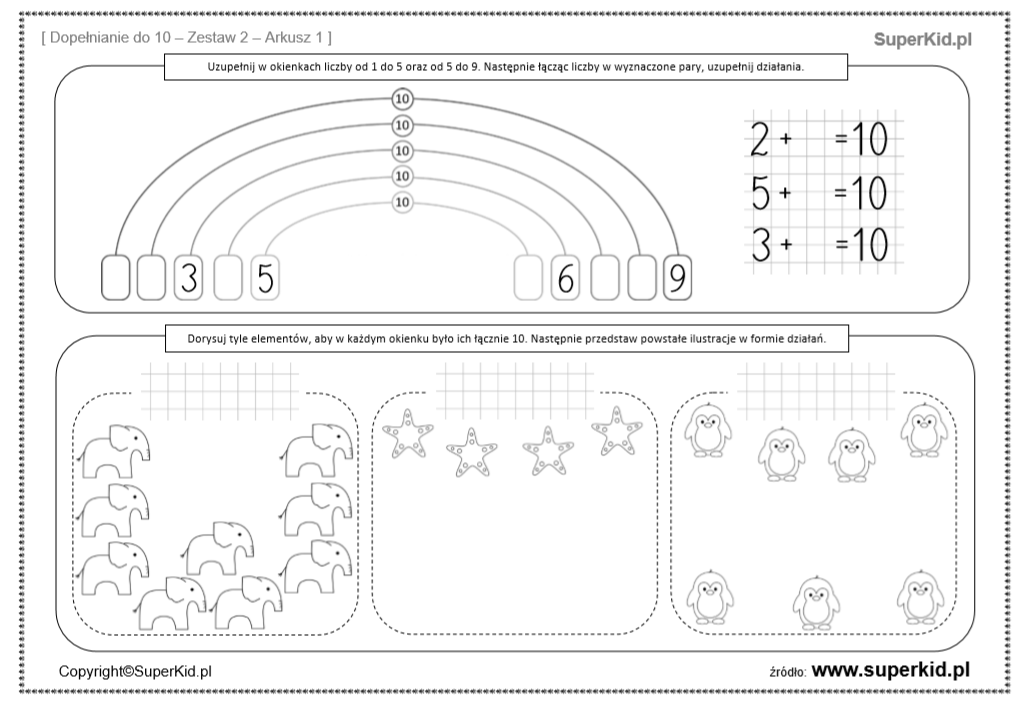 Zadanie 5. Uzupełnijcie brakujące literyL_to,         pia_ek,        fo_em_a,          _amek,        lo_yZadanie 6. 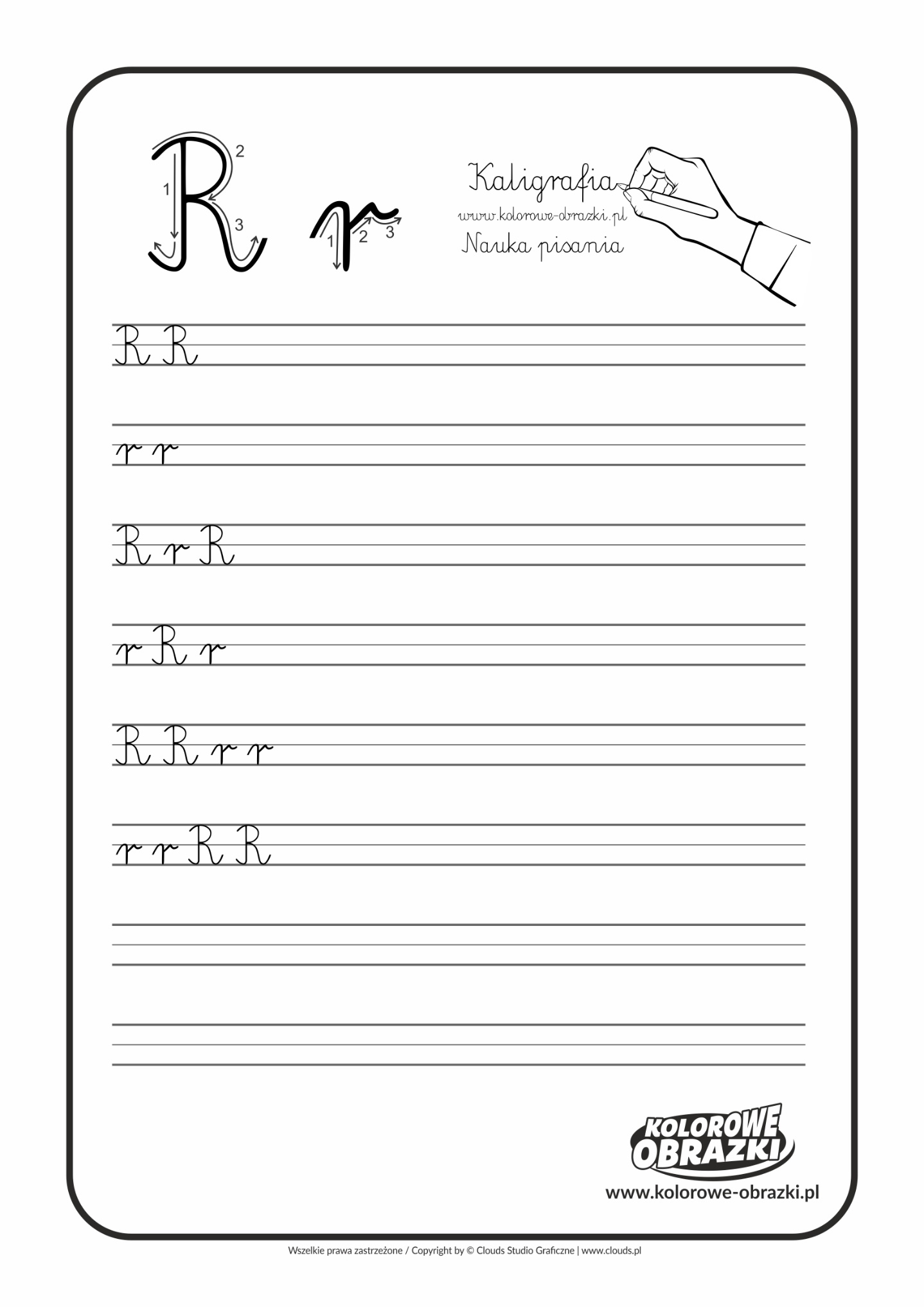 Zadanie 7. 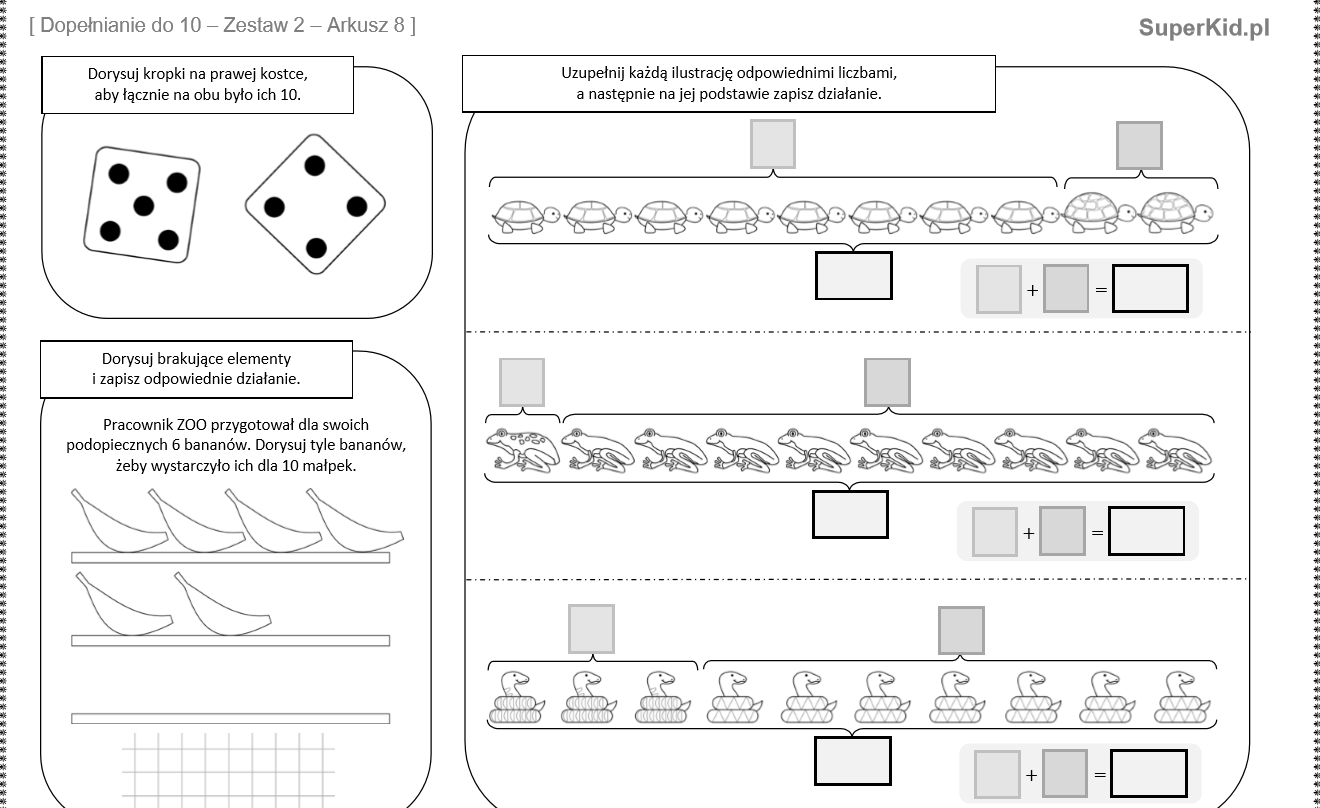 Kochani, życzę Wam słonecznego długiego weekendu  Do usłyszenia Pani Asia